ABOUT THE PROGRAM OF STUDY The Automotive Maintenance and Light Repair program of study prepares students for entry into the automotive service industry with an ASE Student Certification. Students study and service automotive HVAC systems, engine performance systems, automatic and manual transmission/transaxle systems, and practice workplace soft skills. Upon completion of this program of study, students will be equipped with the knowledge and skills to be a successful automotive service technician, have satisfied course requirements to meet the National Automotive Technicians Education Foundation (NATEF) standards, and be prepared to pursue further study at a Tennessee College of Applied Technology or other postsecondary institution.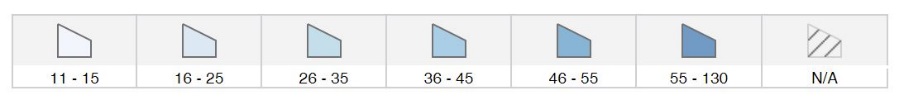 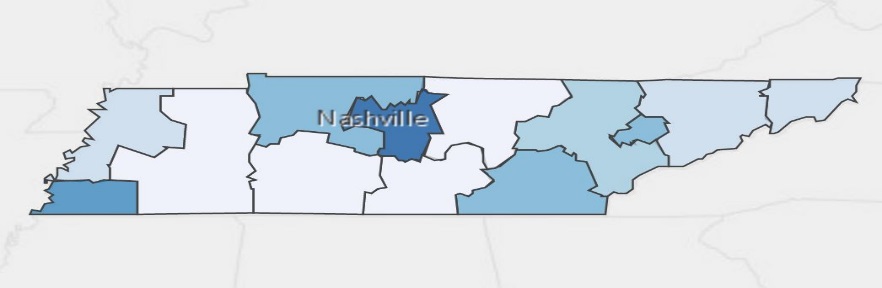 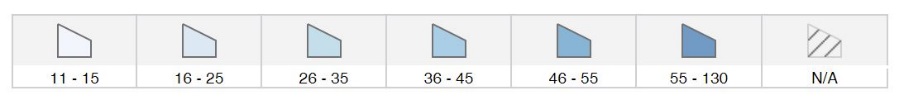 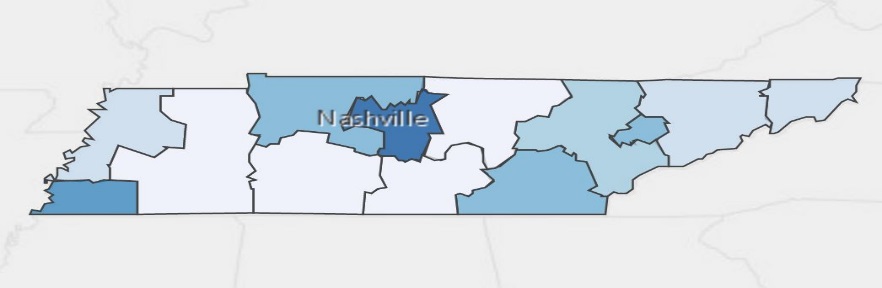 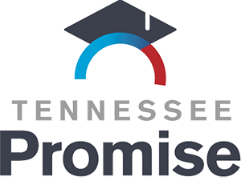 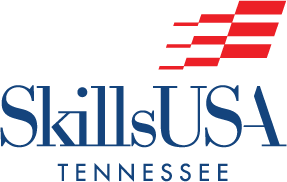 